107年度麻醉護理師訓練班招生簡章
壹、目的：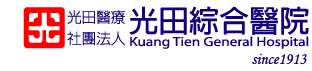 本院為維護病人麻醉安全及提昇臨床醫學教育，並儲訓麻醉專業護理人才，特辦理『麻醉護理師訓練班』。貳、報考資格：
1.專科以上護理科系畢、具護理師證書。2.具一年以上臨床工作經驗、具急護單位工作經驗者尤佳。參、辦法：1.招收人數：(1)招募人數：6人以上開班
(2)開放院內現職護理師參加甄試，錄取後採調任方式任用。(3)受訓時間：為期一年。
2. 報名期限：即日起至107年2月25日截止，採電子郵件報名。履歷
3. 報名方式：報名表如附件，下載填寫並檢附報名表，填畢寄教學部：E-mail：ayer6975@gmail.com4.甄試日期：107年2月27日下午14:005.地點：光田綜合醫院第三會議室。
6.公告錄取：107年2月28日電話通知
7.開訓日期：107年4月2日光田綜合醫院麻醉護理師訓練班報名表填表日期：  年  月  日 姓名身分證字號請貼一吋相片出生年月日年   月   日性別□男   □女請貼一吋相片婚姻狀況□已婚 □未婚血型請貼一吋相片聯絡電話行動電話請貼一吋相片戶籍地址□□□□□□□□□□□□通訊地址□□□□□□□□□□□□E-Mail畢業學校及科系畢業日期證書字號護理師：護理師：護理師：護理師：經歷服務單位及部門經歷服務起迄時間經歷職稱簡要自述（如不敷書寫請改以A4紙書寫）簡要自述（如不敷書寫請改以A4紙書寫）簡要自述（如不敷書寫請改以A4紙書寫）簡要自述（如不敷書寫請改以A4紙書寫）簡要自述（如不敷書寫請改以A4紙書寫）